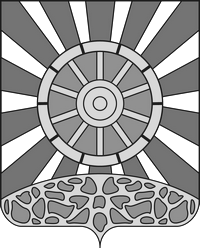 АДМИНИСТРАЦИЯ  УНИНСКОГО МУНИЦИПАЛЬНОГООКРУГА КИРОВСКОЙ ОБЛАСТИ ПОСТАНОВЛЕНИЕ21.01.2022				     			                                  № 58                                                         пгт УниО внесении изменений в постановление администрации  Унинского района  Кировской области от 30.12.2021 № 450   «О полномочиях по осуществлению функций главного администратора поступлений средств в бюджет – Администрация Унинского муниципального округа Кировской области»	В целях реализации статьи 160.1 Бюджетного кодекса Российской Федерации, в соответствии с приказом Финансового управления администрации Унинского муниципального округа Кировской области от 17.01.2022 №18 «О закреплении кодов классификации доходов за ГАДБ», администрация Унинского муниципального округа ПОСТАНОВЛЯЕТ:          1. Внести в постановление администрации Унинского района Кировской области от 30.12.2021 №450 «О полномочиях по осуществлению функций главного администратора поступлений средств в бюджет –Администрация Унинского муниципального округа Кировской области» следующие изменения:           Дополнить виды (подвиды) доходов главного администратора доходов бюджета муниципального образования Унинский муниципальный округ Кировской области – Администрация Унинского муниципального округа Кировской области согласно приложению.	2.  Настоящее постановление вступает в силу с момента обнародования (опубликования) и распространяется на правоотношения возникшие с 01 января 2022 года.3. Настоящее постановление подлежит опубликованию в Информационном бюллетене органов местного самоуправления  Унинского муниципального округа  и размещению на официальном сайте Унинского муниципального округа.Глава Унинского муниципального округа                                                         Т.Ф. Боровикова                                                                       Приложение                                                                        УТВЕРЖДЕНО 	                                                              постановлением  администрации Унинского муницпального округа                                                                        от    21.01.2022               №  58______________Дополнение в перечень кодов бюджетной классификации, закрепленный за главным администратором доходов бюджета муниципального образования Унинский муниципальный округ Кировской области –Администрация Унинского муниципального округа Кировской областиДополнение в перечень кодов бюджетной классификации, закрепленный за главным администратором доходов бюджета муниципального образования Унинский муниципальный округ Кировской области –Администрация Унинского муниципального округа Кировской областиДополнение в перечень кодов бюджетной классификации, закрепленный за главным администратором доходов бюджета муниципального образования Унинский муниципальный округ Кировской области –Администрация Унинского муниципального округа Кировской областиКод администратораКод бюджетной классификацииНаименование главного администратора и кода936Администрация Унинского муниципального округа Кировской области936116 10123 01 0141 140Доходы от денежных взысканий (штрафов), поступающие в счет погашения задолженности, образовавшейся до 1 января 2020 года, подлежащие зачислению в бюджет муниципального образования по нормативам, действующим до 1 января 2020 года